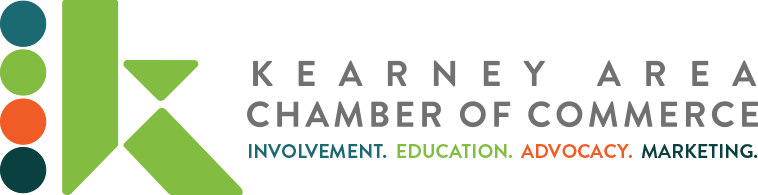 KEARNEY AREA CHAMBER OF COMMERCE OUTSTANDING BUSINESS OF THE YEAR 2021The Outstanding Business of the Year Award is intended to recognize the contributions of businesses to the growth of the Kearney area.  To be eligible for the Outstanding Business of the Year Award, all applicants must meet the following criteria.Be a current member in good standing of the Kearney Area Chamber of Commerce for a minimum of two years.Have completed a minimum of three years in business.Show growth in sales, services and/or growth in number of individuals served and expanded programs and services.Demonstrate a commitment to ethical business practices.Demonstrate a commitment to employee support, development, and diversity.Demonstrate community involvement/leadership.Demonstrate a commitment to utilizing resources in the Kearney area to help your business grow.The Outstanding Business of the Year award is designed to recognize the important role businesses play in our community.  Through the award process, businesses are recognized for growth, creativity, community involvement and leadership.  Kearney Area Chamber of Commerce Outstanding Business of the Year 2021NOMINATION FORMAll Chamber members are encouraged to nominate another Chamber member business for the Kearney Area Chamber of Commerce Outstanding Business of the Year Award.  All businesses nominated will receive a letter of congratulations and will be asked to complete an application form.  Applications will be verified and reviewed by the Kearney Area Chamber of Commerce Business & Education Committee. Nominations for the Outstanding Business of the Year Award will be accepted until November 15, 2021.  The winner of the Outstanding Business of the Year Award will be announced at the Annual Meeting of the Kearney Area Chamber of Commerce on January 24, 2022.  Nominee/Business Name_______________________________________________________Contact Name________________________________________________________________Address_____________________________________________________________________Phone	 _____________________________________________________________________Submitted by_________________________________________________________________Business name________________________________________________________________Phone_______________________________________________________________________Email _______________________________________________________________________Why did you choose to nominate this business for the Outstanding Business of the Year Award?_______________________________________________________________________________________________________________________________________________________________________________________________________________________________________________________________________________________________________________________________________________________________________________________________________________________________________________________________________________________________________________________________________________Please return nomination forms to:Kearney Area Chamber of CommerceBusiness & Education CommitteeP.O. Box 607, Kearney NE  68848-0607Phone: (308) 237-3101hullman@kearneycoc.org